Publicado en Madrid el 03/06/2024 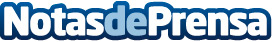 Redkom Computers supera los 100 consejos sobre mantenimiento informático en su blogEsta amplia colección de contenidos ofrece valiosa información sobre ordenadores, tablets, móviles, buenas prácticas, seguridad en equipos y dispositivos, así como hitos históricos de la informáticaDatos de contacto:Redkom ComputersRedkom Computers916 587 091Nota de prensa publicada en: https://www.notasdeprensa.es/redkom-computers-supera-los-100-consejos-sobre Categorias: Hardware Madrid Software Digital http://www.notasdeprensa.es